Ո Ր Ո Շ ՈՒ Մ
02 հունիսի 2023 թվականի N 563-ԱՀԱՍՑԵ ՏԱԼՈՒ ՄԱՍԻՆ   Ղեկավարվելով <<Տեղական ինքնակառավարման մասին>> Հայաստանի Հանրապետության օրենքի 35-րդ հոդվածի առաջին մասի 24-րդ կետով և Հայաստանի Հանրապետության կառավարության 2021 թվականի փետրվարի 25-ի N 233-Ն որոշմամբ հաստատված կարգի 50-րդ կետով և հիմք ընդունելով Հովհաննես Իշխանի Ստեփանյանի դիմումը․ՈՐՈՇՈՒՄ ԵՄ՝1․Հայաստանի Հանրապետության Արմավիրի մարզի Խոյ համայնքի Գեղակերտ գյուղի վարչական տարածքում գտնվող 04-087-0002-0007 կադաստրային ծածկագրով  0,147 հա հողամասին տալ՝ Հայաստանի Հանրապետություն, Արմավիրի մարզ, Խոյ համայնք, Գեղակերտ գյուղ, Դ․Կանայան փողոց թիվ 14 հողամաս հասցե։2․Սույն որոշումը ներկայացնել Հայաստանի Հանրապետության կադաստրի կոմիտե՝ պետական գրանցման համար։3․Սույն որոշումն ուժի մեջ է մտնում ընդունման պահից։    

ՀԱՄԱՅՆՔԻ ՂԵԿԱՎԱՐ ՝                                                         ԱՐԳԻՇՏԻ ՄԵԽԱԿՅԱՆ2023թ. հունիսի 02
Խոյ համայնք, գ․ Գեղակերտ
ՀԱՅԱՍՏԱՆԻ ՀԱՆՐԱՊԵՏՈՒԹՅԱՆ ԱՐՄԱՎԻՐԻ ՄԱՐԶԻ ԽՈՅ ՀԱՄԱՅՆՔԻ ՂԵԿԱՎԱՐ
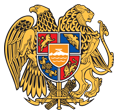 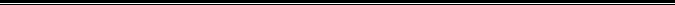 ՀՀ, Արմավիրի մարզ, Խոյ համայնք, գ․Գեղակերտ, Մ․Մաշտոցի 30
060888999, էլ․ հասցե khoy.community@gmail.com